GUIA DE HISTORIA, GEOGRAFÍA Y CIENCIAS SOCIALESSEMANA 9, DEL 25 AL 29 DE MAYOPRIMERO BASICOObjetivo: (OA4) Obtener y comunicar aspecto de la historia de su familia y sus características, como costumbres, tradiciones, ritos, fiestas, recuerdos y roles que desempeñan los distintos miembros de su grupo familiar, mediante la formulación de preguntas a adultos de su entorno cercano.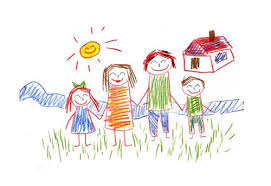 Observa la imagen y responde las preguntas junto a tu familia o un adulto responsable.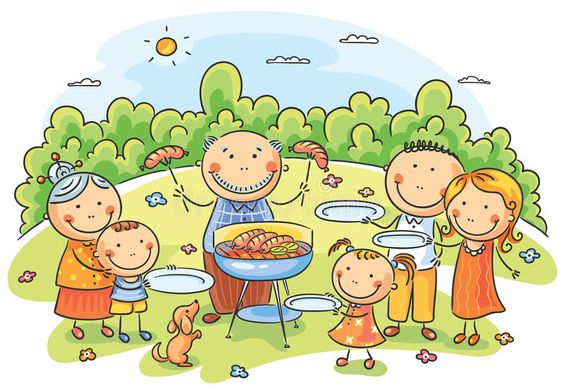 Encierra con un          (rojo) a los abuelos, un         (azul)  a los padres y  un        (verde) a los hijos.¿En qué se parece la familia de esta imagen con tu grupo familiar? (comenta con tu familia)¿Cuáles son las costumbres familiares que mantienen en tu hogar? (dibuja dos de ellas en tu cuaderno)Elabora un álbum sobre la historia de tu familia. (grupo familiar con quien vives)Materiales necesarios: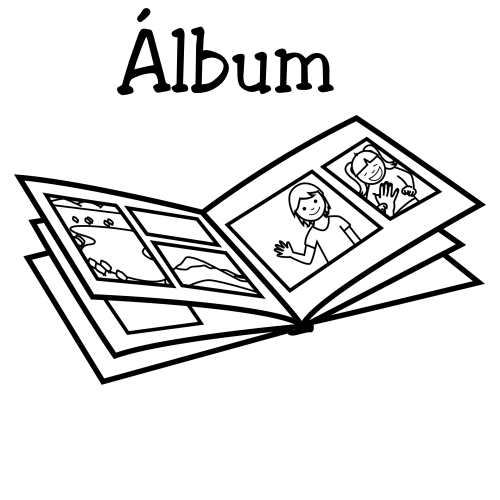 Un pliego de cartulina. Fotos de tu familia.Pegamento.Tijeras.Lápices.        Instrucciones:Busca fotos de tus familiares en distintas etapas de su vida.Divide la cartulina en 4 pedazos de igual tamaño y dóblalos en la mitad Colócalos como si fueran las hojas de un libro o álbumPega una foto en cada página de tu álbum de la forma que tú quieras.Identifica a las personas que aparecen en cada foto escribiendo su nombre, relación de parentesco que tiene contigo y  dibuja el rol principal que  desempeñan los distintos miembros de tu familia.Pega una foto o dibuja alguna tradición propia de tu familia.Crea una carátula personalizad apara tu álbumExpón tu trabajo a través de un video y lo envías a tu profesora jefe. 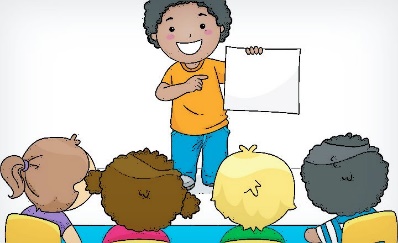 